	АДМИНИСТРАЦИЯ 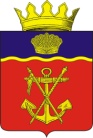  КАЛАЧЁВСКОГО МУНИЦИПАЛЬНОГО РАЙОНАВОЛГОГРАДСКОЙ ОБЛАСТИПОСТАНОВЛЕНИЕот  29.12.2018г. № 1474                  О внесении изменений в постановление администрации       Калачевского муниципального района Волгоградской области  от             28  ноября  2016 года   № 974 «Об утверждении муниципальной                      программы  «Градостроительное  развитие   Калачевского        муниципального района  Волгоградской области на 2017-2019 гг.»»В соответствии с Федеральным законом от 06.10.2003 г. № 131-ФЗ "Об общих принципах организации местного самоуправления в Российской Федерации", Решением  Калачевской районной Думы №460 от 17 декабря 2018года «О бюджете Калачевского муниципального  района   на  2019 год  и  на  плановый        период  2020 и 2021 годов», Решением Калачевской районной Думы  №350    от 25.12.2018 года                   «О бюджете Калачевского муниципального района на 2019 год и на плановый период 2020 и 2021 годов»», руководствуясь Уставом Калачевского муниципального района,п о с т а н о в л я ю :1. Внести  изменения в постановление администрации Калачевского муниципального района Волгоградской области от 28 ноября 2016 года № 974 «Об утверждении муниципальной программы «Градостроительное развитие Калачевского муниципального района  Волгоградской области на 2017-2019 гг.»» (далее - Постановление):1.1. В муниципальной программе «Градостроительное развитие Калачевского муниципального района  Волгоградской области на 2017-2019 гг.»  строку 6 столбца 2  содержащую   сведения об обеспеченности поселений Калачевского муниципального района генеральными планами и правилами землепользования и застройки  Приложения к Постановлению изложить в следующей редакции:1.2. Столбец 2 Строки «Объемы и источники финансирования муниципальной программы» паспорта  муниципальной программы   «Градостроительное развитие Калачевского муниципального района  Волгоградской области на 2017-2019 гг» Приложения к Постановлению изложить в следующей редакции:«- бюджет Калачевского муниципального района2017 г. – 546,5 тыс. рублей2018 г. – 467,59 тыс. рублей2019 г. – 550,00 тыс. рублей1.3. В муниципальной программе «Градостроительное развитие Калачевского муниципального района  Волгоградской области на 2017-2019 гг.» столбцы 3- 6, содержащие сведения «Финансовые затраты, тыс. рублей (при необходимости указываются объемы финансирования из бюджетов других уровней)», таблицы «Перечень программных мероприятий муниципальной программы» Раздела  4 «Обобщенная характеристика основных мероприятий (подпрограмм) муниципальной программы», Приложения к Постановлению изложить в следующей редакции: 1.4.   В муниципальной программе «Градостроительное развитие Калачевского муниципального района  Волгоградской области на 2017-2019 гг.» столбец 4, содержащий сведения «Финансирование мероприятия - всего (тыс. рублей)», таблицы «Ресурсное обеспечение муниципальной программы» Раздела  5 «Обоснование объема финансовых ресурсов, необходимых для реализации муниципальной программы», Приложения к Постановлению изложить в следующей редакции:1.5. В муниципальной программе «Градостроительное развитие Калачевского муниципального района  Волгоградской области на 2017-2019 гг.» столбцы 6 и 7, содержащие сведения «2018 год» и «2019 год» таблицы, «Ресурсное обеспечение муниципальной программы» Раздела  5 «Обоснование объема финансовых ресурсов, необходимых для реализации муниципальной программы», Приложения к Постановлению изложить в следующей редакции:          2. Настоящее постановление подлежит официальному опубликованию.            3. Контроль исполнения настоящего постановления возложить на первого заместителя главы  Калачевского муниципального района Волгоградской области                 Н.П. Земскову.Глава Калачевского муниципального района                                                               П.Н. Харитоненкообеспеченность поселений Калачевского муниципального района генеральными планами, планируется                       2018 г.  - 25%;                                 2019 г.  - 60%- обеспеченность поселений Калачевского муниципального района правилами землепользования и застройки планируется                   2018 г.  - 25%;                                 2019 г.  - 60%Финансовые затраты, тыс. рублей (при необходимости указываются объемы финансирования из бюджетов других уровней)Финансовые затраты, тыс. рублей (при необходимости указываются объемы финансирования из бюджетов других уровней)Финансовые затраты, тыс. рублей (при необходимости указываются объемы финансирования из бюджетов других уровней)Финансовые затраты, тыс. рублей (при необходимости указываются объемы финансирования из бюджетов других уровней)2017 г.2018 г.2019 г.Всего546,50467,59550,001564,09Финансирование мероприятия - всего (тыс. рублей)Финансирование мероприятия - всего (тыс. рублей)1564,092018 год2018 год2018 год2018 год           2019 год           2019 год           2019 год           2019 годВсегоОбласт-нойРайон ныйсельские поселенияВсегоОбластнойрайонныйсельские поселения467,59-467,59-550,0550,0        -